Vstúpte do sveta Gertrud Wurmovej a vydajte sa na cestu samurajky.Lifestylový online projekt a Klub globálneho sesterstva pre ženy {a mužov, ktorých tento svet zaujíma} je oddnes dostupný onlineTlačová správaBratislava 15. september 2022 Predstavujeme čitateľskej verejnosti pilotnú časť lifestylového online projektu pre ženy Príbehy a peripetie Gertrud Wurmovej a e-publikáciu na stiahnutie ZDARMA Prípadová štúdia Gertrud Wurmovej alebo Ako odhaliť toxický vzťah hneď v zárodku. Autorkou kreatívnej idey, koncepcie a textov, ako aj výberu kľúčovej ilustrácie hlavnej hrdinky projektu od britského maliara Johna Williama Godwarda je medzinárodne ocenená autorka Martina Straková.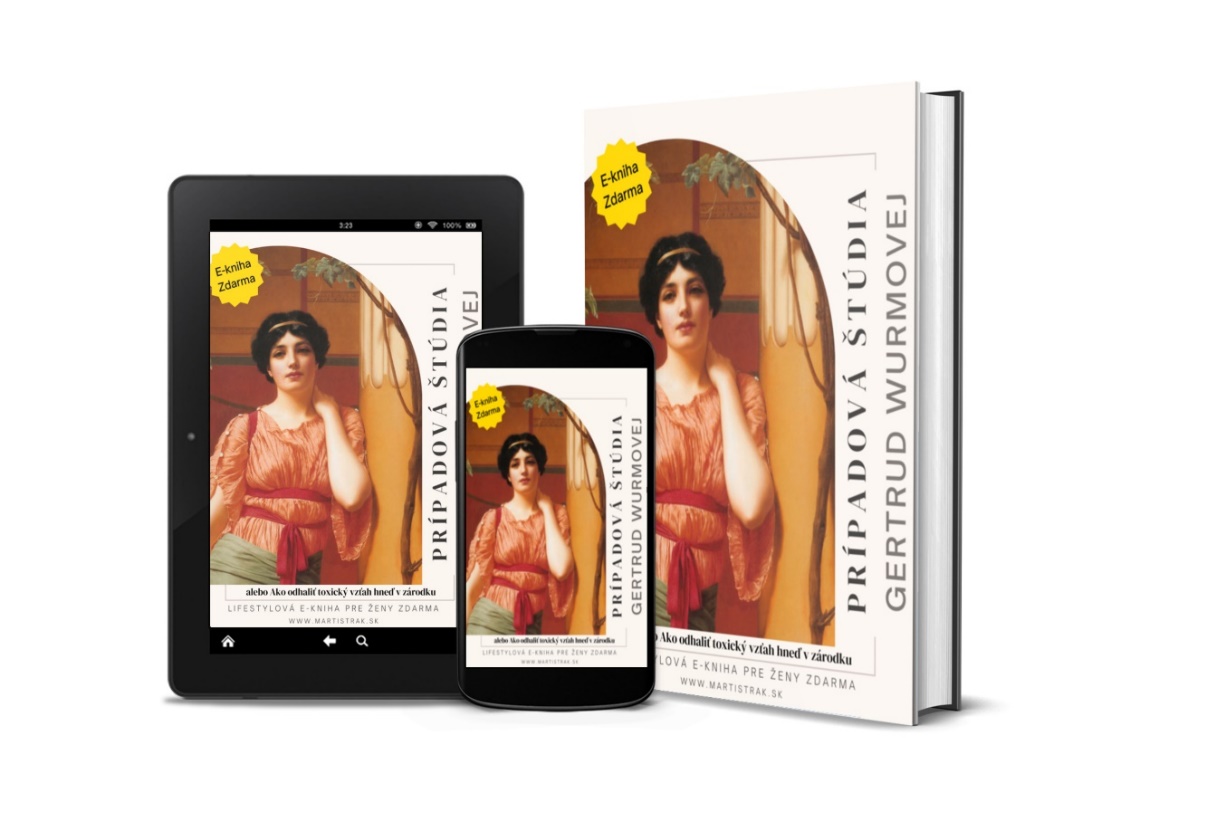 O projekte v skratkeCieľom projektu je poskytnúť čitateľkám zmysluplnú zábavu a odľahčenie od každodenných stresov, sprostredkovať im pocit spolunáležitosti, sesterstva 
a solidarity medzi ženami, zároveň oživiť spomienku na britského maliara 
Johna Williama Godwarda a predstaviť tvorbu slovenskej umelkyne, grafickej dizajnérky a ilustrátorky Michaely Šálovej.Gertrud Wurmová a ďalšie postavy, ktoré sa vyskytujú v texte, sú dielom fikcie. Akákoľvek podobnosť s reálnymi osobami je čisto náhodná.Čo e-kniha ponúkaPrípadová štúdia Gertrud Wurmovej alebo Ako odhaliť toxický vzťah hneď v zárodku sa venuje odhaľovaniu a pomenovaniu výstražných signálov možnej patológie vzťahu hneď v počiatočnom štádiu. Ponúka autentický príbeh o stroskotanom vzťahu Gertrud Wurmovej a Iksa Ypsilona, ktorý vniesol do Gertrudinho života nevídaný stres a zmätok a negatívne ovplyvnil Gertrudinu psychickú rovnováhu a životný balans. V skratke pomenúva povahu čudného vzťahu od počiatku poznačeného dvojznačnosťou. Ponúka náčrt odpovedí na otázku, prečo Gertrud nedbala na varovné signály priam hmatateľnej disfunkčnosti a následnej toxicity novo sa rozvíjajúceho partnerstva, a prináša niekoľko bonusových písomných cvičení, ako zostať pevne zakotvená vo svojej predstave a nedať sa ovplyvniť chorobnými projekciami partnera.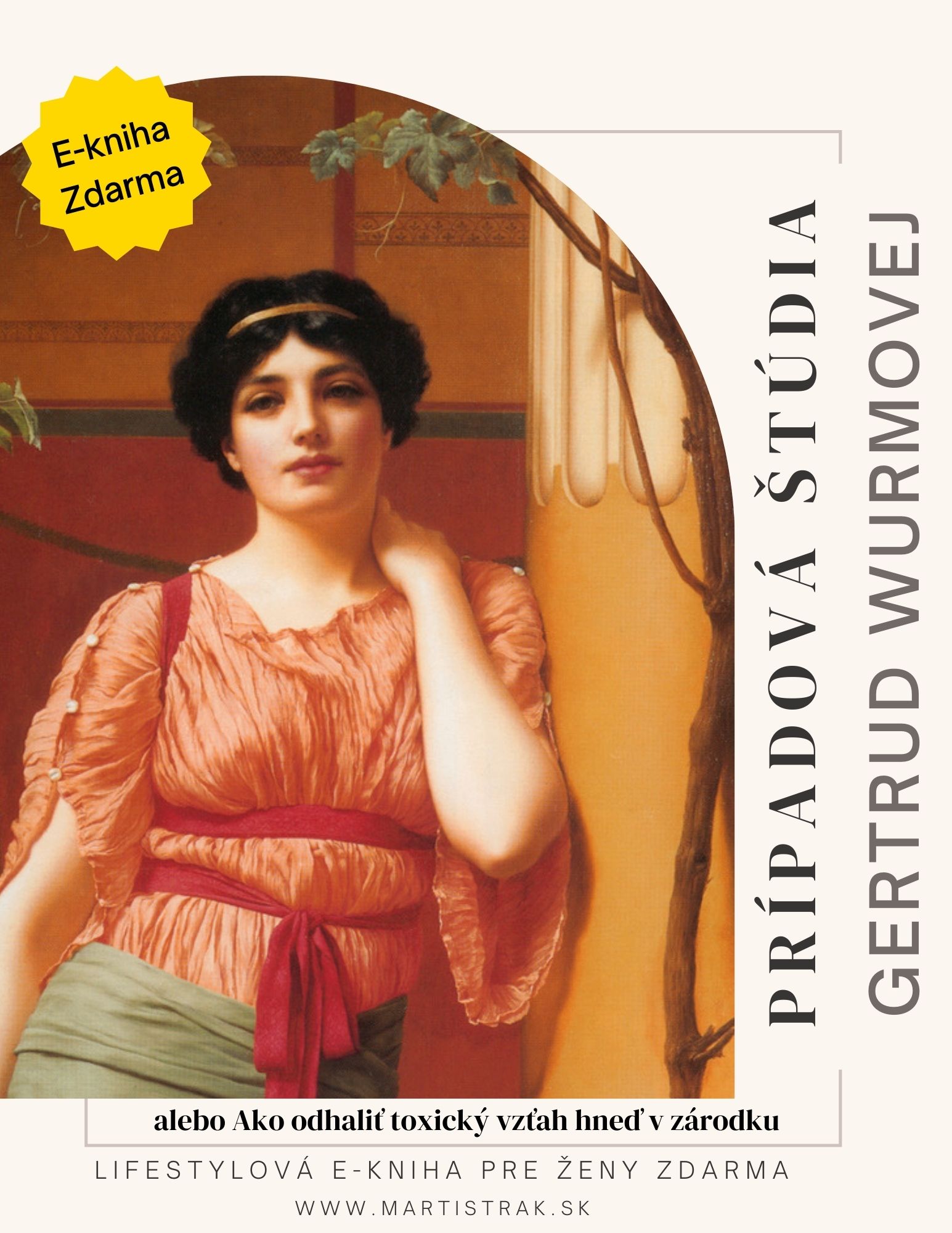 Kto je Gertrud Wurmová?Gertrud Wurmováje tmavovláska s hnedými očami, štyridsiatnička a single.Má radaživot (a vie si ho užívať), dobré jedlo (variť nevie, no dobré jedlo vyhľadáva a oceňuje), kvalitné umenie a kvalitný sex.Osobná filozofia života GW: kreatívny hedonizmus, 
proces vnímania aktuálneho pôžitku bez pocitu viny → aktívny priestor nikdy sa nekončiaceho sebarozvojaObľúbené farby:biela a všetky odtiene zelenejObľúbený kvet 
– grafický symbol GW:žltá ružaObľúbený strom a vôňa:lipa malolistá a jej vôňaZnamenie horoskopu:BlíženciŠťastné číslo:8Profesia:prekladateľka a tlmočníčka na voľnej noheAlma mater:Freie Universität v BerlíneKuriozita Gertrud Wurmovej:zbiera nálepky (a to aj nálepky z banánov a iného ovocia), miluje porcelánové solitéry, ktoré má vystavené vo vitríne, kde nechýba ani zbierka miniatúrneho porcelánového riadu pre bábiky.Kto je za projektom?Martina Straková: autorka kreatívnej idey, koncepcie a textov projektu, ako aj výberu kľúčovej ilustrácie hlavnej hrdinky Gertrud Wurmovej od J. W. Godwarda.Michaela Šálová: autorka strategickej grafickej koláže Gertrud Wurmovej, jej variácií a ostatných grafických komponentov projektu.John William Godward: autor hlavnej ilustrácie protagonistky Gertrud Wurmovej. Online projekt je zároveň oživením jeho pamiatky.E-kniha Prípadová štúdia Gertrud Wurmovej alebo Ako odhaliť toxický vzťah hneď v zárodku vychádza vo vydavateľstve Mladé topole, ktoré spája ľudí s kreatívnym duchom, so slobodným a otvoreným myslením, ľudí hľadajúcich priestor na sebarealizáciu, ktorým nie je ľahostajné ich okolie a životné prostredie.Link projektu Príbehy a peripetie Gertrud Wurmovej na domovskej webovej stránke autorky: https://www.martistrak.sk/pribehy-a-peripetie-gertrud-wurmovej/ Link e-knihy Prípadová štúdia Gertrud Wurmovej alebo Ako odhaliť toxický vzťah hneď v zárodku: https://www.martistrak.sk/pripadova-studia-gertrud-wurmovej/ Príbehy a peripetie Gertrud Wurmovej na sociálnej sieti: https://www.facebook.com/gertrud.wurmova/ Kontakt s médiami a novinárskou obcou:Ing. Mária ŠpiriakováPR manažérka, Mladé topole, o. z.E-mail: maria.mladetopole@gmail.com  www.mladetopole.sk 